               Syllabus for _____ (class)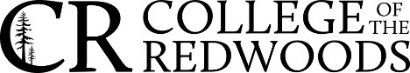 Course InformationSemester & Year:Course ID & Section #:Instructor’s name:[if synchronous] Day/Time of required meetings:[if in-person] Location: [if needed] Number of proctored exams: Course units:Instructor Contact InformationOffice location or *Online:Office hours:Phone number:Email address:Catalog Description[Add description from College Catalog]Course Student Learning Outcomes (from course outline of record)Prerequisites/co-requisites/ recommended preparation[If applicable]AccessibilityCollege of the Redwoods is committed to making reasonable accommodations for qualified students with disabilities. If you have a disability or believe you might benefit from disability-related services and accommodations, please contact your instructor or Disability Services and Programs for Students (DSPS). Students may make requests for alternative media by contacting DSPS based on their campus location:Eureka: 707-476-4280, student services building, 1st floorDel Norte: 707-465-2324, main building near libraryKlamath-Trinity: 530-625-4821 Ext 103If you are taking online classes DSPS will email approved accommodations for distance education classes to your instructor. In the case of face-to-face instruction, please present your written accommodation request to your instructor at least one week before the needed accommodation so that necessary arrangements can be made.  Last minute arrangements or post-test adjustments usually cannot be accommodated.*Other verbiage you can include if you want:Student Support Good information and clear communication about your needs will help you be successful. Please let your instructor know about any specific challenges or technology limitations that might affect your participation in class. College of the Redwoods wants every student to be successful.Evaluation & Grading Policy[Should include info such as final grade calculations, rubrics, late assignment policy, and other grading practices]Admissions deadlines & enrollment policiesSpring 2022 DatesClasses begin: 01/15/22Last day to add a class: 01/21/22Martin Luther King, Jr’s Birthday (all campuses closed: 01/17/22Last day to drop without a W and receive a refund: 01/28/22Census date (or 20% into class duration): 01/31/22 Last Day to file P/NP (only courses where this is an option) 02/11/22Lincoln’s Birthday (all campuses closed): 02/18/22Presidents Day (all campuses closed): 02/21/22Last day to petition to graduate or apply for certificate: 03/03/22Spring Break (no classes): 03/14/22-03/19/22Last day for student-initiated W (no refund): 04/01/22Last day for faculty-initiated W (no refund): 04/01/22Final examinations: 05/07/22-05/13/22Semester ends: 05/13/22Grades available for transcript release: approximately 05/30/22Academic dishonestyIn the academic community, the high value placed on truth implies a corresponding intolerance of scholastic dishonesty. In cases involving academic dishonesty, determination of the grade and of the student’s status in the course is left primarily to the discretion of the faculty member. In such cases, where the instructor determines that a student has demonstrated academic dishonesty, the student may receive a failing grade for the assignment and/or exam and may be reported to the Chief Student Services Officer or designee. The Student Code of Conduct (AP 5500) is available on the College of the Redwoods website.  Additional information about the rights and responsibilities of students, Board policies, and administrative procedures is located in the College Catalog and on the College of the Redwoods website.Disruptive behaviorStudent behavior or speech that disrupts the instructional setting will not be tolerated. Disruptive conduct may include, but is not limited to: unwarranted interruptions; failure to adhere to instructor’s directions; vulgar or obscene language; slurs or other forms of intimidation; and physically or verbally abusive behavior. In such cases where the instructor determines that a student has disrupted the educational process, a disruptive student may be temporarily removed from class. In addition, the student may be reported to the Chief Student Services Officer or designee. The Student Code of Conduct (AP 5500) is available on the College of the Redwoods website.  Additional information about the rights and responsibilities of students, Board policies, and administrative procedures is located in the College Catalog and on the College of the Redwoods website.Inclusive Language in the ClassroomCollege of the Redwoods aspires to create a learning environment in which all people feel comfortable in contributing their perspectives to classroom discussions. It therefore encourages instructors and students to use language that is inclusive and respectful. Setting Your Preferred Name in Canvas Students have the ability to have an alternate first name and pronouns to appear in Canvas. Contact Admissions & Records to request a change to your preferred first name and pronoun. Your Preferred Name will only be listed in Canvas. This does not change your legal name in our records. See the Student Information Update form.Canvas InformationIf using Canvas, include navigation instructions, tech support information, what Canvas is used for, and your expectation for how regularly students should check Canvas for your class.Log into Canvas at https://redwoods.instructure.comPassword is your 8 digit birth dateFor tech help, email its@redwoods.edu or call 707-476-4160Canvas Help for students: https://webapps.redwoods.edu/tutorial/Canvas online orientation workshop:  Canvas Student Orientation Course (instructure.com)Community College Student Health and WellnessResources, tools, and trainings regarding health, mental health, wellness, basic needs and more designed for California community college students, faculty and staff are available on the California Community Colleges Health & Wellness website. Wellness Central is a free online health and wellness resource that is available 24/7 in your space at your pace. Students seeking to request a counseling appointment for academic advising or general counseling can email counseling@redwoods.edu. Emergency procedures / EverbridgeCollege of the Redwoods has implemented an emergency alert system called Everbridge. In the event of an emergency on campus you will receive an alert through your personal email and/or phones. Registration is not necessary in order to receive emergency alerts. Check to make sure your contact information is up-to-date by logging into WebAdvisor https://webadvisor.redwoods.edu and selecting ‘Students’ then ‘Academic Profile’ then ‘Current Information Update.’Please contact Public Safety at 707-476-4112 or security@redwoods.edu if you have any questions. For more information see the Redwoods Public Safety Page.In an emergency that requires an evacuation of the building anywhere in the District:Be aware of all marked exits from your area and buildingOnce outside, move to the nearest evacuation point outside your buildingKeep streets and walkways clear for emergency vehicles and personnelDo not leave campus, unless it has been deemed safe by the campus authorities.Del Norte Campus Emergency ProceduresPlease review the Crescent City campus emergency map for campus evacuation sites, including the closest site to this classroom (posted by the exit of each room).  For more information, see the Redwoods Public Safety Page. Eureka Campus Emergency ProceduresPlease review the campus emergency map for evacuation sites, including the closest site to this classroom (posted by the exit of each room).  For more information on Public Safety go to the Redwoods Public Safety Page It is the responsibility of College of the Redwoods to protect life and property from the effects of emergencies within its own jurisdiction. In the event of an emergency:Evaluate the impact the emergency has on your activity/operation and take appropriate action.Dial 911, to notify local agency support such as law enforcement or fire services.Notify Public Safety 707-476-4111 and inform them of the situation, with as much relevant information as possible.Public Safety shall relay threat information, warnings, and alerts through the Everbridge emergency alert system, Public address system, and when possible, updates on the college website, to ensure the school community is notified.Follow established procedures for the specific emergency as outlined in the College of the Redwoods Emergency Procedure Booklet, (evacuation to a safe zone, shelter in place, lockdown, assist others if possible, cooperate with First Responders, etc.). If safe to do so, notify key administrators, departments, and personnel.Do not leave campus, unless it is necessary to preserve life and/or has been deemed safe by the person in command.Klamath Trinity Campus Emergency ProceduresPlease review the responsibilities of, and procedures used by, the College of the Redwoods, Klamath-Trinity Instructional Site (KTIS) to communicate to faculty, staff, students and the general public during an emergency.  It is the responsibility of College of the Redwoods, Klamath-Trinity Instructional Site (KTIS) to protect life and property from the effects of emergency situations within its own jurisdiction. In the event of an emergency, communication shall be the responsibility of the district employees on scene.Dial 911, to notify local agency support such as law enforcement or fire services.If safe to do so, notify key administrators, departments, and personnel.If safe to do so, personnel shall relay threat information, warnings, to ensure the school community is notified.Contact 530-625-4821 to notify of situation.Contact Hoopa Tribal Education Administration office   530-625-4413Notify Public Safety 707-476-4111. In the event of an emergency, the responsible district employee on scene will:Follow established procedures for the specific emergency as outlined in the College of the Redwoods Emergency Procedure Booklet.Lock all doors and turn off lights if in lockdown due to an active shooter or similar emergency.Close all window curtains.Get all inside to safe location Kitchen area is best internal location.If a police officer or higher official arrives, they will assume command.Wait until notice of all is clear before unlocking doors.If safe to do so, move to the nearest evacuation point outside building (Pooky’s Park), directly behind the Hoopa Tribal Education Building. Do not leave site, unless it has been deemed safe by the person in command. Student Support Services (required for online classes)Student Support ServicesThe following online resources are available to support your success as a student:CR-Online (Comprehensive information for online students)Library Articles & Databases Canvas help and tutorials Online Student Handbook Counseling  offers assistance to students in need of professional counseling services such as crisis counseling.Learning Resource Center includes the following resources for studentsAcademic Support Center for instructional support, tutoring, learning resources, and proctored exams. Includes the Math Lab & Drop-in Writing Center Library Services to promote information literacy and provide organized information resources.Multicultural & Diversity Center Special programs are also available for eligible students includeExtended Opportunity Programs & Services (EOPS) provides services to eligible income disadvantaged students including: textbook award, career academic and personal counseling, school supplies, transportation assistance, tutoring, laptop, calculator and textbook loans, priority registration, graduation cap and gown, workshops, and more!The TRiO Student Success Program provides eligible students with a variety of services including trips to 4-year universities, career assessments, and peer mentoring. Students can apply for the program in Eureka or in Del NorteThe Veteran’s Resource Center supports and facilitates academic success for Active Duty Military, Veterans and Dependents attending CR through relational advising, mentorship, transitional assistance, and coordination of military and Veteran-specific resources. Klamath-Trinity students can contact the CR KT Office for specific information about student support services at 530-625-4821